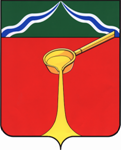 Калужская областьАдминистрация муниципального района«Город Людиново и Людиновский район»П О С Т А Н О В Л Е Н И Еот «12» февраля 2018 г.                                                                                                             № 198 Об участии во Всероссийском конкурсе по отбору лучших проектов в сфере создания комфортной городской среды в малых городах и исторических поселенияхВ соответствии с Федеральным законом от 06.10.2003 № 131-ФЗ «Об общих принципах организации местного самоуправления в Российской Федерации», постановлением администрации муниципального района «Город Людиново и Людиновский район» от 26.12.2017 № 2339 «Об утверждении муниципальной программы «Формирование современной городской среды на территории городского поселения «Город Людиново на 2018-2022 год» администрация муниципального района «Город Людиново и Людиновский район» ПОСТАНОВЛЯЕТ: 1. Принять участие во Всероссийском конкурсе по отбору лучших проектов в сфере создания комфортной городской среды в малых городах и исторических поселениях (далее – Всероссийский конкурс проектов). 2. Общественной комиссии по благоустройству территории города и формированию современной городской среды на территории городского поселения «Город Людиново»  обеспечить прием и рассмотрение предложений от жителей города Людиново и Людиновского района по выбору общественной территории для участия во Всероссийском конкурсе проектов и перечню мероприятий, которые целесообразно реализовать на такой территории.3. Создать рабочую группу по подготовке документов на участие во Всероссийском конкурсе проектов и  утвердить ее состав согласно приложению № 1.4. Утвердить прилагаемый план-график по подготовке документов на участие во Всероссийском конкурсе проектов (приложение № 2).5. Назначить ответственным за участие городского поселения «Город Людиново» во Всероссийском конкурсе проектов заместителя главы администрации муниципального района О.Н. Аршевского. 6. Опубликовать настоящее постановление в порядке, установленном для официального опубликования муниципальных правовых актов, иной официальной информации, в течение семи дней со дня его утверждения и разместить в сети «Интернет» на официальном сайте администрации муниципального района «Город Людиново и Людиновский район».7. Контроль за исполнением настоящего постановления оставляю за собой.8. Настоящее постановление вступает в силу с момента подписания.Глава администрациимуниципального района								  Д.М. АганичевПриложение № 1к постановлению администрации муниципального района«Город Людиново и Людиновский район»                                                                                                                                                              от 12.02.2018 № 198  Состав рабочей группы по подготовке документов на участие во Всероссийском конкурсе по отбору лучших проектов в сфере создания комфортной городской среды в малых городах и исторических поселенияхПредседатель рабочей группы:Аршевский Олег Николаевич – заместитель главы администрации муниципального района «Город Людиново и Людиновский район».Члены рабочей группы:Гончарова Любовь Васильевна – глава муниципального района «Город Людиново и Людиновский район» (по согласованию).Прохорова Татьяна Александровна – глава городского поселения «Город Людиново» (по согласованию).Игнатова Оксана Валерьевна – заместитель главы администрации муниципального района «Город Людиново и Людиновский район».Шаров Евгений Иванович – заместитель главы администрации муниципального района «Город Людиново и Людиновский район».Суханова Марина Викторовна – заместитель начальника отдела электронных инноваций администрации муниципального района «Город Людиново и Людиновский район».Андрейцева Елена Викторовна – начальник отдела архитектуры и градостроительства администрации муниципального района «Город Людиново и Людиновский район».Тимошкина Татьяна Николаевна – главный специалист 1 разряда отдела архитектуры и градостроительства администрации муниципального района «Город Людиново и Людиновский район».Калинин Сергей Геннадьевич – начальник отдела благоустройства администрации муниципального района «Город Людиново и Людиновский район».Башкирова Елена Витальевна – депутат Людиновской Городской Думы (по согласованию).Пронина Валентина Михайловна – представитель общественности (по согласованию).Приложение № 2к постановлению администрации муниципального района«Город Людиново и Людиновский район»                                                                                                                                                                                                                                                                        от 12.02.2018 № 198  План-график по подготовке документов на участие во Всероссийском конкурсе по отбору лучших проектов в сфере создания комфортной городской среды в малых городах и исторических поселениях№ п/пНаименование мероприятияСрок исполнения1Прием предложений от  жителей города Людиново и Людиновского района по выбору общественной территории (ответственный  - общественная комиссия по благоустройству территории города и формированию современной городской среды на территории городского поселения «Город Людиново»).Рассмотрение предложений и определение общественной территории для участия во Всероссийском конкурсе проектов (ответственный – общественная комиссия по благоустройству территории города и формированию современной городской среды на территории городского поселения «Город Людиново»).до 24.02.201825.02.20182Прием предложений от  жителей города Людиново и Людиновского района о мероприятиях, которые целесообразно реализовать на выбранной территории (ответственный – общественная комиссия по благоустройству территории города и формированию современной городской среды на территории городского поселения «Город Людиново»).Рассмотрение предложений  и мероприятий, которые целесообразно реализовать на выбранной территории (ответственный – общественная комиссия по благоустройству территории города и формированию современной городской среды на территории городского поселения «Город Людиново»).до 09.03.201810.03.20183Публикация протоколов заседания рабочей группы по рассмотрению предложений жителей, выбору общественной территории и перечню мероприятий (ответственный - рабочая группа по подготовке документов на участие во Всероссийском конкурсе проектов).до 13.03.20184Подготовка презентационных материалов по проекту в сфере создания комфортной городской среды:- слайды (ответственный - Андрейцева Е.В.);- видеоролик (ответственный – Пронина В.М.) ;- пояснительная записка, включающая описание особенностей города (в том числе географические, исторические, культурные, климатические, экономические, производственный и деловой потенциал, внешние и внутренние транспортные связи, социальные и иные параметры, определяющие особенность поселения), определение проблем и перспектив развития поселения (ответственный – Суханова М.В.., Андрейцева Е.В.).до 15.03.20185Подготовка визуализированного описания проекта в сфере создания комфортной городской среды (дизайн-проекта, мастер-плана, проекта планировки) (ответственный – Андрейцева Е.В.)до 17.03.20186Разработка технико-экономического обоснования затрат на реализацию проекта в сфере создания комфортной городской среды (ведомости объемов работ) (ответственный – МКУ «Людиновская служба заказчика»)до 17.03.20187Разработка плана-графика реализации проекта в сфере создания комфортной городской среды (ответственный – Калинин С.Г.)до 21.03.20188Сбор информации о наличии документов территориального планирования и градостроительного зонирования (ответственный – Андрейцева Е.В.).Художественное оформление конкурсной заявки на участие во Всероссийском конкурсе проектов в сфере создания комфортной городской среды в малых городах и исторических поселениях (ответственный – Шаров Е.И., Игнатова О.В.)до 25.03.20189Подача заявки на участие во Всероссийском конкурсе по отбору лучших проектов в сфере создания комфортной городской среды в малых городах и исторических поселениях (ответственный – Андрейцева Е.В.)до 27.03.2018